FREE Introduction to Essential Oils(Insert your catchy tag line here)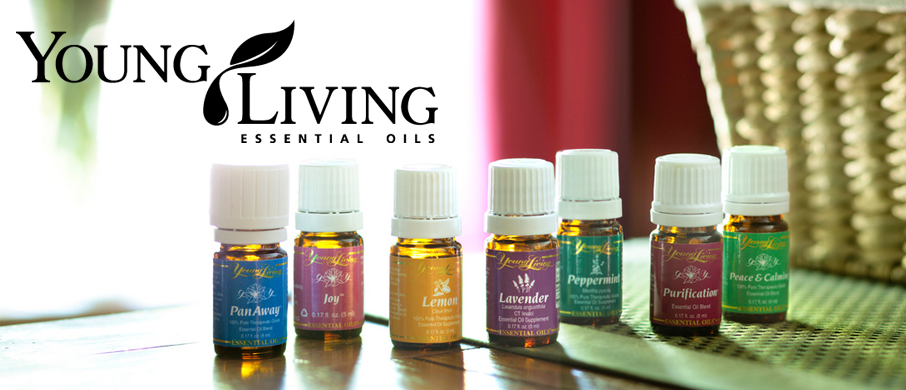 Learn about Young Living Essential Oils and how powerful plant extracts can help you and your family—including your pets—achieve 
lifelong wellness and good health!Using the following methods, learn how to use essential oils in your everyday lifeApplying essential oils directly on the body using a hands-on approachUsing inhalation by applying essential oils on the hands and breathing in the soothing aromaDispersing the essential oil molecules into the air through diffusionDiscover for yourself how to boost your spirits and 
support physical health for you and your animals—naturally!Date & Time: July 26, 2014 from 1:00 pm – 3:00 pmLocation:1000 S. 1st StreetDenver, CO 80200Hosted By:Jane Jacob’sEmail@EmailAddress.com303.900.0000Presented By:Julie Jacob’sEmail@EmailAddress.com303.901.0000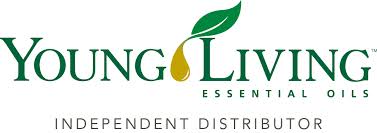 